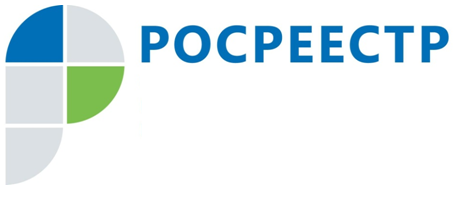 О результатах учетно-регистрационных действий за 10 месяцев 2018 годаУправление Росреестра по Смоленской области сообщает о результатах учетно-регистрационных действий за 10 месяцев 2018 года.Общее количество зарегистрированных прав, ограничений прав, обременений объектов недвижимости за 10 месяцев 2018 года составило 122 665 (122 104 за аналогичный период 2017 года). При этом общее количество зарегистрированных прав на жилые помещения составило – 35 850 (44 502), 
на земельные участки – 31 039 (38 720). С 1 января 2017 года с вступлением в силу Федерального закона 
от 13.07.2105 № 218-ФЗ «О государственной регистрации недвижимости» 
у граждан появилась возможность регистрировать права на машино-места. Еще 
в 2017 году на территории Смоленской области не было зарегистрировано 
ни одного права на такой объект недвижимости, однако по итогам 10 месяцев 2018 года количество таких прав составило 34.За 10 месяцев 2018 года внесено в Единый государственный реестр недвижимости (ЕГРН) 12 259 (12 862) регистрационных записей об ипотеке в том числе: на основании договора 3291 (4082), на основании закона 8968 (8780).Общее количество зарегистрированных договоров участия в долевом строительстве составило 2255 (2165).За 10 месяцев 2018 года жители Смоленской области подали 6635 заявлений в порядке единой процедуры осуществления государственного кадастрового учета и государственной регистрации прав. Для сравнения, в течение 2017 года 
по единой процедуре было принято 6143 заявлений. Возможность использовать единую процедуру осуществления учетно-регистрационных действий появилась 
у граждан также с началом действия с 1 января 2017 Федерального закона 218-ФЗ. Судя по росту количества таких заявлений, смоляне оценили преимущество единой процедуры кадастрового учета и регистрации прав, когда упрощается процесс оформления объектов недвижимости и экономится личное время заявителей. Ведь единая процедура сводит получение госуслуг Росреестра 
к формату «одного окна» и предполагает подачу в МФЦ только одного заявления одновременно на государственный кадастровый учет и государственную регистрацию прав, которые в таком случае проводятся единовременно в течение 12 рабочих дней. Контакты для СМИПресс-служба Управления Росреестра по Смоленской областиE-mail: 67_upr@rosreestr.ruwww.rosreestr.ruАдрес: 214025, г. Смоленск, ул. Полтавская, д. 8